АДМИНИСТРАЦИЯ КРАСНОСЕЛЬКУПСКОГО РАЙОНАПОСТАНОВЛЕНИЕ«28» сентября 2023 г.                                                                                     № 344-Пс. КрасноселькупО внесении изменений в Приложения №№ 1, 2 к Отраслевому положению об оплате труда работников муниципальных учреждений средств массовой информации муниципального округа Красноселькупский районВ соответствии с постановлением Администрации Красноселькупского района от 27 октября 2022 года № 348-П «Об индексации», руководствуясь Уставом муниципального округа Красноселькупский район Ямало-Ненецкого автономного округа, Администрация Красноселькупского района постановляет:1. Утвердить прилагаемые изменения в Приложения №№ 1, 2 к Отраслевому положению об оплате труда работников муниципальных учреждений средств массовой информации муниципального округа Красноселькупский район, утвержденному постановлением Администрации Красноселькупского района от 02 ноября 2022 года № 361-П.2. Опубликовать настоящее постановление в газете «Северный край» и разместить на официальном сайте муниципального округа Красноселькупский район Ямало-Ненецкого автономного округа.3. Настоящее постановление вступает в силу с 01 октября 2023 года.Глава Красноселькупского района                                                         Ю.В. ФишерПриложениеУТВЕРЖДЕНЫпостановлением Администрации Красноселькупского районаот «28» сентября 2023 года № 344-ПИЗМЕНЕНИЯ, которые вносятся в Приложения №№ 1, 2 к Отраслевому положению об оплате труда работников муниципальных учреждений средств массовой информации муниципального округа Красноселькупский район, утвержденному постановлением Администрации Красноселькупского района от 02 ноября 2022 года № 361-ППриложения №№ 1, 2 к Отраслевому положению об оплате труда работников муниципальных учреждений средств массовой информации муниципального округа Красноселькупский район изложить в следующей редакции: «Приложение № 1к Отраслевому положению об оплате труда работников муниципальныхучреждений средствмассовой информациимуниципального округаКрасноселькупский районРАЗМЕРЫдолжностных окладов работников 
муниципальных учреждений средств массовой информации муниципального округа Красноселькупский районПриложение № 2к Отраслевому положению об оплате труда работников муниципальныхучреждений средствмассовой информациимуниципального округаКрасноселькупский районРАЗМЕРЫдолжностных окладов по должностям служащих, не включенным в профессиональные квалификационные группы						   ».Профессиональная квалификационная группа «Должности работников печатных средств массовой информации второго уровня»Профессиональная квалификационная группа «Должности работников печатных средств массовой информации второго уровня»Профессиональная квалификационная группа «Должности работников печатных средств массовой информации второго уровня»Квалификационный уровеньДолжности, отнесенные к квалификационным уровнямРазмер должностного оклада1231 квалификационный уровенькорректор17 780,00Профессиональная квалификационная группа «Должности работников печатных средств массовой информации третьего уровня»Профессиональная квалификационная группа «Должности работников печатных средств массовой информации третьего уровня»Профессиональная квалификационная группа «Должности работников печатных средств массовой информации третьего уровня»Квалификационный уровеньДолжности, отнесенные к квалификационным уровнямРазмер должностного оклада1231 квалификационный уровеньфотокорреспондент18 865,002 квалификационный уровеньредактор специальных выпусков19 243,003 квалификационный уровеньобозреватель; редактор-стилист; собственный корреспондент; специальный корреспондент19 628,00Профессиональная квалификационная группа «Должности работников печатных средств массовой информации четвертого уровня»Профессиональная квалификационная группа «Должности работников печатных средств массовой информации четвертого уровня»Профессиональная квалификационная группа «Должности работников печатных средств массовой информации четвертого уровня»Квалификационный уровеньДолжности, отнесенные к квалификационным уровнямРазмер должностного оклада1231 квалификационный уровеньредактор отдела20 622,002 квалификационный уровеньответственный секретарь 21 653,003 квалификационный уровеньглавный редактор23 167,00Профессиональная квалификационная группа «Должности работников телевидения (радиовещания) второго уровня»Профессиональная квалификационная группа «Должности работников телевидения (радиовещания) второго уровня»Профессиональная квалификационная группа «Должности работников телевидения (радиовещания) второго уровня»Квалификационный уровеньДолжности, отнесенные к квалификационным уровнямРазмер должностного оклада1233 квалификационный уровеньхудожник компьютерной графики; 19 243,00Профессиональная квалификационная группа «Должности работников телевидения (радиовещания) третьего уровня»Профессиональная квалификационная группа «Должности работников телевидения (радиовещания) третьего уровня»Профессиональная квалификационная группа «Должности работников телевидения (радиовещания) третьего уровня»Квалификационный уровеньДолжности, отнесенные к квалификационным уровнямРазмер должностного оклада1233 квалификационный уровеньСобственный корреспондент телевидения; специальный корреспондент телевидения; режиссер монтажа; телеоператор21 021,00Профессиональная квалификационная группа «Должности работников телевидения (радиовещания) четвертого уровня»Профессиональная квалификационная группа «Должности работников телевидения (радиовещания) четвертого уровня»Профессиональная квалификационная группа «Должности работников телевидения (радиовещания) четвертого уровня»Квалификационный уровеньДолжности, отнесенные к квалификационным уровнямРазмер должностного оклада1232 квалификационный уровеньначальник отдела (дирекции, главной редакции, редакции, студии, творческого объединения) ;главный режиссер25 260,003 квалификационный уровеньглавный редактор телевидения; 30 862,00Профессиональная квалификационная группа "Должности работников культуры, искусства и кинематографии ведущего звена"Профессиональная квалификационная группа "Должности работников культуры, искусства и кинематографии ведущего звена"Профессиональная квалификационная группа "Должности работников культуры, искусства и кинематографии ведущего звена"Квалификационный уровеньДолжности, отнесенные к квалификационным уровнямРазмер должностного оклада123монтажер19 211,00Профессиональная квалификационная группа «Общеотраслевые должности служащих первого уровня»Профессиональная квалификационная группа «Общеотраслевые должности служащих первого уровня»Профессиональная квалификационная группа «Общеотраслевые должности служащих первого уровня»Квалификационный уровеньДолжности, отнесенные к квалификационным уровнямРазмер должностного оклада1231 квалификационный уровеньделопроизводитель17 430,00Профессиональная квалификационная группа «Общеотраслевые должности служащих третьего уровня»Профессиональная квалификационная группа «Общеотраслевые должности служащих третьего уровня»Профессиональная квалификационная группа «Общеотраслевые должности служащих третьего уровня»Квалификационный уровеньДолжности, отнесенные к квалификационным уровнямРазмер должностного оклада1231 квалификационный уровеньбухгалтер;юрисконсульт;специалист по кадрам; 20 218,005 квалификационный уровеньзаместитель главного бухгалтера22 755,00Профессиональная квалификационная группа «Общеотраслевые профессии рабочих первого уровня»Профессиональная квалификационная группа «Общеотраслевые профессии рабочих первого уровня»Профессиональная квалификационная группа «Общеотраслевые профессии рабочих первого уровня»Квалификационные уровниПрофессии рабочих, отнесенные к квалификационным уровнямРазмер должностного оклада1231 квалификационный уровеньуборщик служебных помещений; рабочий по комплексному обслуживанию и ремонту зданий15 328,00Профессиональная квалификационная группа «Общеотраслевые профессии рабочих второго уровня»Профессиональная квалификационная группа «Общеотраслевые профессии рабочих второго уровня»Профессиональная квалификационная группа «Общеотраслевые профессии рабочих второго уровня»Квалификационные уровниПрофессии рабочих, отнесенные к квалификационным уровнямРазмер должностного оклада1231 квалификационный уровеньводитель автомобиля16 102,00N п/пНаименование должностиРазмер должностного оклада1231Директор57 520,002Главный бухгалтер40 265,003Администратор веб-сайта19 243,00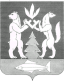 